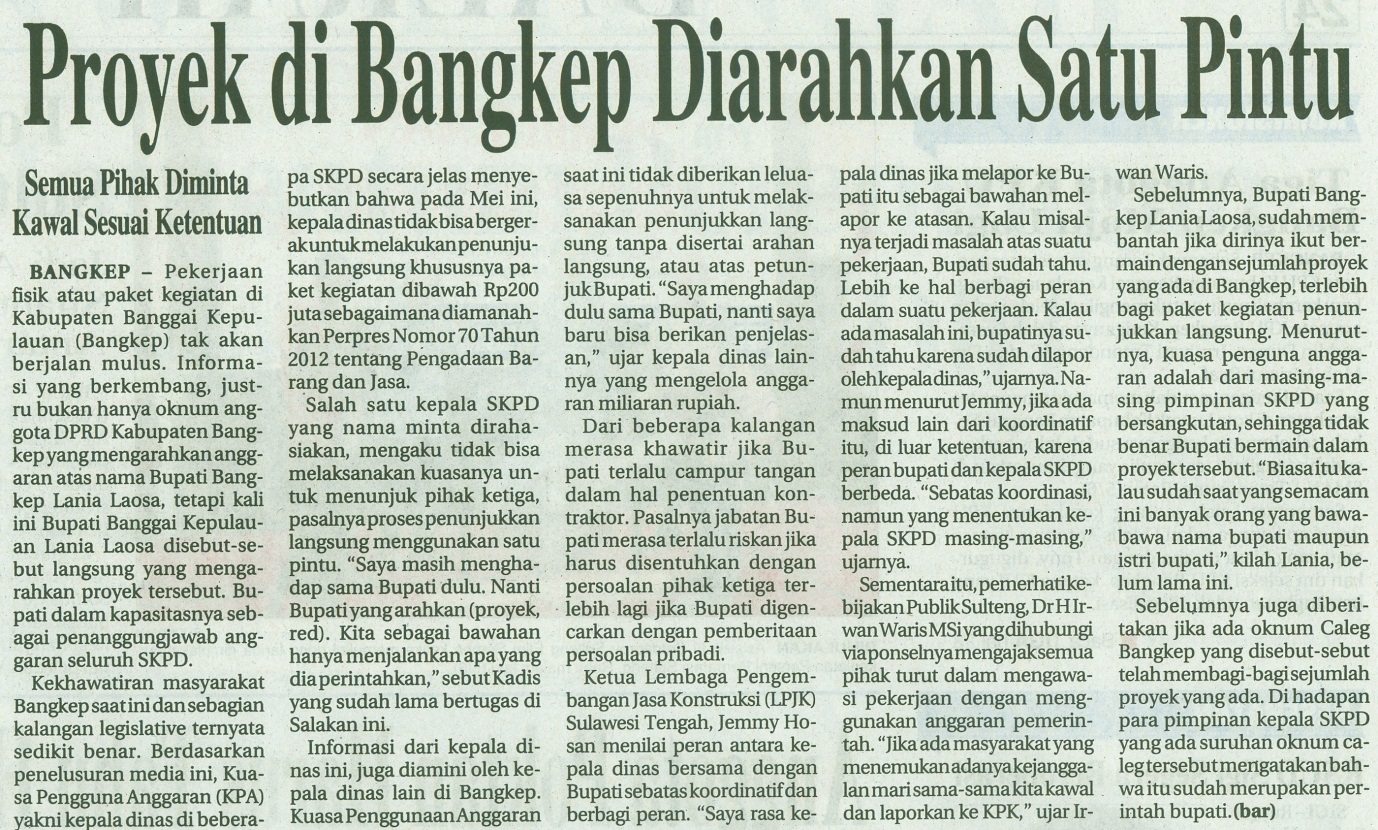 Harian    	:MercusuarKasubaudSulteng IIHari, tanggal:Jumat, 07 Juni 2013KasubaudSulteng IIKeterangan:Halaman 23  Kolom 2-6KasubaudSulteng IIEntitas:Kabupaten Banggai KepulauanKasubaudSulteng II